Poznań, dnia 19.12.2013 r.dot.: PN 62/13DZP 608/2013dot.: pytań do specyfikacji istotnych warunków zamówienia do postępowania w sprawie udzielenia zamówienia publicznego przeprowadzanego w trybie przetargu nieograniczonego na dostawę jałowych masek krtaniowych, cewników, rękawic, drenów, drenaży klatki piersiowej, ostrzy, przyrządów do żywienia do Szpitala Klinicznego im. K. Jonschera UM w Poznaniu - PN 62/13Pytanie nr 1Dotyczy pakietu 6 poz. 51 Zwracamy się do Zamawiającego z uprzejmą prośbą o wydzielenie z pakietu 6 poz. 51 – Dren łączący do ssaka dł. min. 2,5-3m średnica wewn. 5-7mm, z łącznikiem do kontroli odsysania opakowanie podwójne i utworzenie odrębnego pakietu na 6A. Obecny układ nie pozwala nam na wzięcie udziału w ww. przetargu. Zgoda na naszą prośbę umożliwiłaby Państwu dogodniejszy wybór dostawcy przy równej konkurencji oraz obniżenie wartości cenowej proponowanego przez Państwa pakietu. Na rynku polskim istnieją bowiem firmy, które posiadają wspomniany asortyment, nie posiadając jednocześnie pozostałych produktów zawartych w pakiecie. Dreny nasze są w pełni kompatybilne z ssakami Serres, z których Zamawiający aktualnie korzysta.﻿Odpowiedź:Podtrzymujemy dotychczasowe zapisy SIWZ.Pytanie nr 2Dotyczy pakietu 6 poz. 52Zwracamy się do Zamawiającego z uprzejmą prośbą o wydzielenie z pakietu 6 poz. 52 końcówka Yankauer – zagięta dł. min. 23cm, średnica wewn. 6-8mm,opakowanie podwójne i utworzenie odrębnego pakietu na 6A. Obecny układ nie pozwala nam na wzięcie udziału w ww. przetargu. Zgoda na naszą prośbę umożliwiłaby Państwu dogodniejszy wybór dostawcy przy równej konkurencji oraz obniżenie wartości cenowej proponowanego przez Państwa pakietu. Na rynku polskim istnieją bowiem firmy, które posiadają wspomniany asortyment, nie posiadając jednocześnie pozostałych produktów zawartych w pakiecie.Odpowiedź:Podtrzymujemy dotychczasowe zapisy SIWZ.Pytanie nr 3Dotyczy pakietu 6 poz. 53Zwracamy się do Zamawiającego z uprzejmą prośbą o wydzielenie z pakietu 6 poz. 53 dren do odsysania z dwoma rozszerzeniami, noworodkowy, krótki dł.min.1,6m średnica wew. 5mm, opakowanie podwójne i utworzenie odrębnego pakietu na 6A. Obecny układ nie pozwala nam na wzięcie udziału w ww. przetargu. Zgoda na naszą prośbę umożliwiłaby Państwu dogodniejszy wybór dostawcy przy równej konkurencji oraz obniżenie wartości cenowej proponowanego przez Państwa pakietu. Na rynku polskim istnieją bowiem firmy, które posiadają wspomniany asortyment, nie posiadając jednocześnie pozostałych produktów zawartych w pakiecie. Dreny nasze są w pełni kompatybilne z ssakami Serres, z których Zamawiający aktualnie korzysta.Odpowiedź:Podtrzymujemy dotychczasowe zapisy SIWZ.Pytanie nr 4Dotyczy pakietu 9Zwracamy się z uprzejmą prośbą do Zamawiającego o dopuszczenie zestawu 3 komorowego do drenażu klatki piersiowej o poniższych parametrach:wydzielona komora zastawki podwodnej pracująca zarówno po wypełnieniu wodą jak i na sucho;wydzielona komora kolekcyjna o poj. 2000 ml;wydzielona mechaniczna komora regulacji podciśnienia umożliwiającą bardzo precyzyjne ustawienie siły ssania za pomocą mechanicznego pokrętła działającego skokowo;możliwość regulacji podciśnienia w dowolnym momencie pracy zestawu bez konieczności rozłączania układu ;automatyczna zastawka zabezpieczająca przed wzrostem ciśnienia drenowanych jamach w kierunku dodatnim;automatyczne odbarczanie wysokiego ujemnego podciśnienia w opłucnej z dodatkową zastawką manualną;komory zawierające barwnik umożliwiający łatwy odczyt poziomów płynów szczegółowa instrukcja w jęz. polskim;precyzyjna podziałka w komorze kolekcyjnej  w zakresie 0-200 ml co 2 ml;półprzeźroczysty elastyczny dren bezlateksowy umożliwiający zlokalizowanie zalegającej treści zabezpieczony przed zaginaniem;wyposażony w uchwyt do noszenia w ręku i wieszaki do zawieszania na łóżku oraz szeroką plastikową podstawę do postawienia  na podłodze, pakowany sterylnie;Z uwagi na zastosowanie automatycznych zastawek opisanych w poz. 5 i 6 nie ma potrzeby stosowania dodatkowej komory manometrycznej do monitorowania ciśnienia gdyż jest ono regulowane w pełni automatyczne i w tej sytuacji zestaw jest zestawem konstrukcyjnie 3 komorowym o pomniejszonych gabarytach;możliwość podjęcia prawidłowej pracy po przewróceniu; optyczny wskaźnik poprawnego działania źródła ssania;optyczny wskaźnik ujemnego ciśnienia w jamie opłucnej; miernik przecieku doopłucnowego;zestaw może być podłączony  pacjentowi natychmiast po wyjęciu z opakowania bez żadnych czynności wstępnych  (bez wypełniania jakichkolwiek komór płynem).Odpowiedź:Tak.Pytanie nr 5Dotyczy pakietu 9Zwracamy się z uprzejmą prośbą do Zamawiającego o dopuszczenie zestawu 3 komorowego do drenażu klatki piersiowej o poniższych parametrach:jednorazowy sterylny kompaktowy zestaw do drenażu klatki piersiowej dla dorosłych i dzieci;drenaż klatki piersiowej z regulacją wodną zapewniający bezpieczne i dokładne ssanie płynnie regulowane do -25 cm H2O;zawór odbarczający dla dodatniego ciśnienia, zabepieczający przed pojawieniem się odmy prężnej; zawór ten otwiera się automatycznie, gdy dodatnie ciśnienie przekracza 2 cmH2O;zawór odbarczający dla ujemnego ciśnienia z filtrem przeciwbakteryjnym i pierścieniem zabezpieczającym przed przypadkowym użyciem;pozbawiony latexu;duża pojemność, precyzyjnie wyskalowana komora kolekcyjna 2500ml;umożliwia płynną regulację siły ssania;niebieska woda w zastawce oraz komorze ssącej  zapewniająca lepszą widoczność;wygodna, lekka, kompaktowa budowa, z uchwytami do noszenia, rozkładane nóżki, wieszaki, metalowa wew. spirala zabezpieczająca dren przed zagięciem oraz opakowanie które można poddać recyklingowi;wygodny lejek do napełniania zestawu wodą oraz opakowanie na dren zapewniające jego bezpieczne przechowywanie;igłowe porty dostępowe do komór: kolekcyjnej, zastawki regulacyjnej; porty bezigłowe do komór zastawki oraz regulacyjnej na szczycie zestawu oraz samouszczelniający elastyczny dren do pobierania treści na dowolnym odcinku i umożliwiający przemieszczanie się wydzieliny;wyskalowana zastawka wodna i komora regulacyjna umożliwiająca ciągłe monitorowanie efektywnego ciśnienia śródopłucnowego i obserwację wahań ciśnienia w opłucnej;przeźroczysta płyta czołowa; półprzeźroczyste pozostałe ściany, wyciszający filtr siatkowy.W załączeniu przesyłamy karty katalogowe.Odpowiedź:Podtrzymujemy dotychczasowe zapisy SIWZ.Pytanie nr 6Dotyczy SIWZW związku z faktem, że złożenie oferty w postępowaniu przetargowym nie jest czynnością zobowiązującą w rozumieniu prawa cywilnego (a jest nią dopiero podpisanie umowy) chcielibyśmy potwierdzić, że Zamawiający uzna za wystarczające pełnomocnictwo do złożenia oferty przetargowej wskazujące, iż osoba w nim wskazana umocowana jest do przygotowania, podpisania i złożenia oferty przetargowej w postępowaniu prowadzonym przez Zamawiającego? Naturalnie umowa w sprawie zamówienia publicznego zostanie podpisana przez osobę umocowaną do zaciągania zobowiązań i składania oświadczeń woli w imieniu wykonawcy.Odpowiedź:Zamawiający uzna za wystarczające pełnomocnictwo do złożenia oferty przetargowej.Pytanie nr 7Dotyczy § 3 wzoru umowyProsimy o wydłużenie terminu dostawy z 48 h na 5 dni roboczych.  Sprzęt będziemy dostarczać jak najszybciej i może to nastąpić nawet w terminie krótszym niż powyższy, niemniej jednak rzeczywiste warunki to : odbiór przesyłki z magazynów i wysyłka. Nieuzasadnionym byłoby obciążać Wykonawcę wysokimi karami w przypadku np. gdy zamówienie wpłynie w piątek późnym popołudniem lub np. jeśli ze względu na tzw.” siły wyższe” wystąpi brak prądu czy też awaria samochodu i niemożliwe będzie utrzymanie wymaganego ( tak krótkiego) terminu dostaw.Odpowiedź:Podtrzymujemy dotychczasowe zapisy SIWZ.Pytanie nr 8Dotyczy § 7 ust. 6 wzoru umowyZwracamy się z wnioskiem o zmianę brzmienia § 7  ust.6 wzoru umowy poprzez dodanie do niego zapisu [..."z zastrzeżeniem ceny rażąco wysokiej, niekorespondującej z aktualnymi cenami rynkowymi.”Zaproponowane przez Zamawiającego warunki powodują znaczącą dysproporcję w ewentualnych roszczeniach stron a pozostawienie niezmienionego zapisu sprawia, że strony umowy nie będą równoprawne, gdyż Zamawiający za nieterminowość w płatnościach zapłaci Wykonawcy odsetki jedynie w wysokości ustawowej. W związku z powyższym wnosimy jak na wstępie.Odpowiedź:Podtrzymujemy dotychczasowe zapisy SIWZ.Pytanie nr 9Dotyczy pakietu nr 7.Prosimy Zamawiającego o wyodrębnienie poz. 10 z pakietu nr 7.Odpowiedź:Podtrzymujemy dotychczasowe zapisy SIWZ.Z poważaniemW załączeniu karty katalogowe.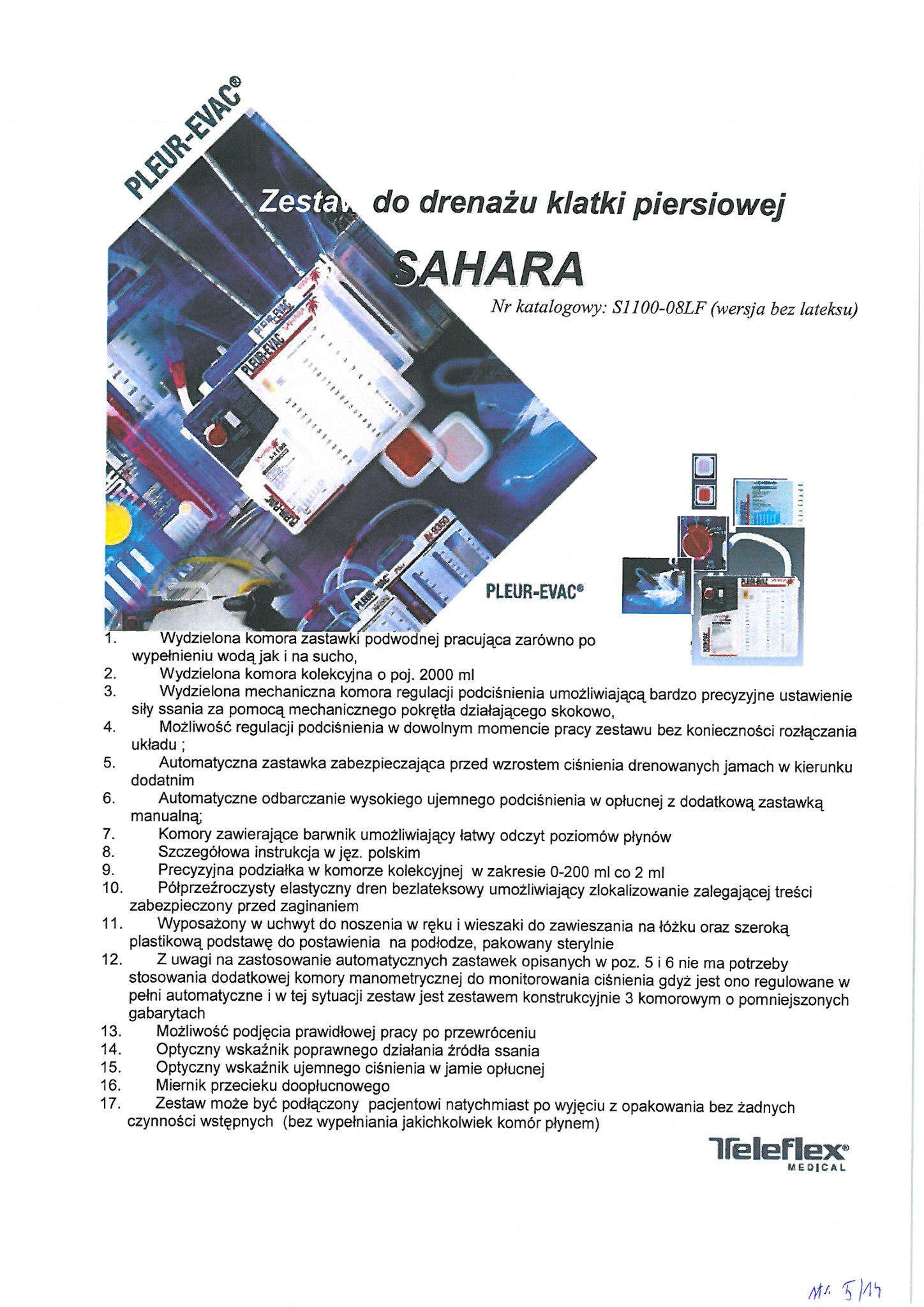 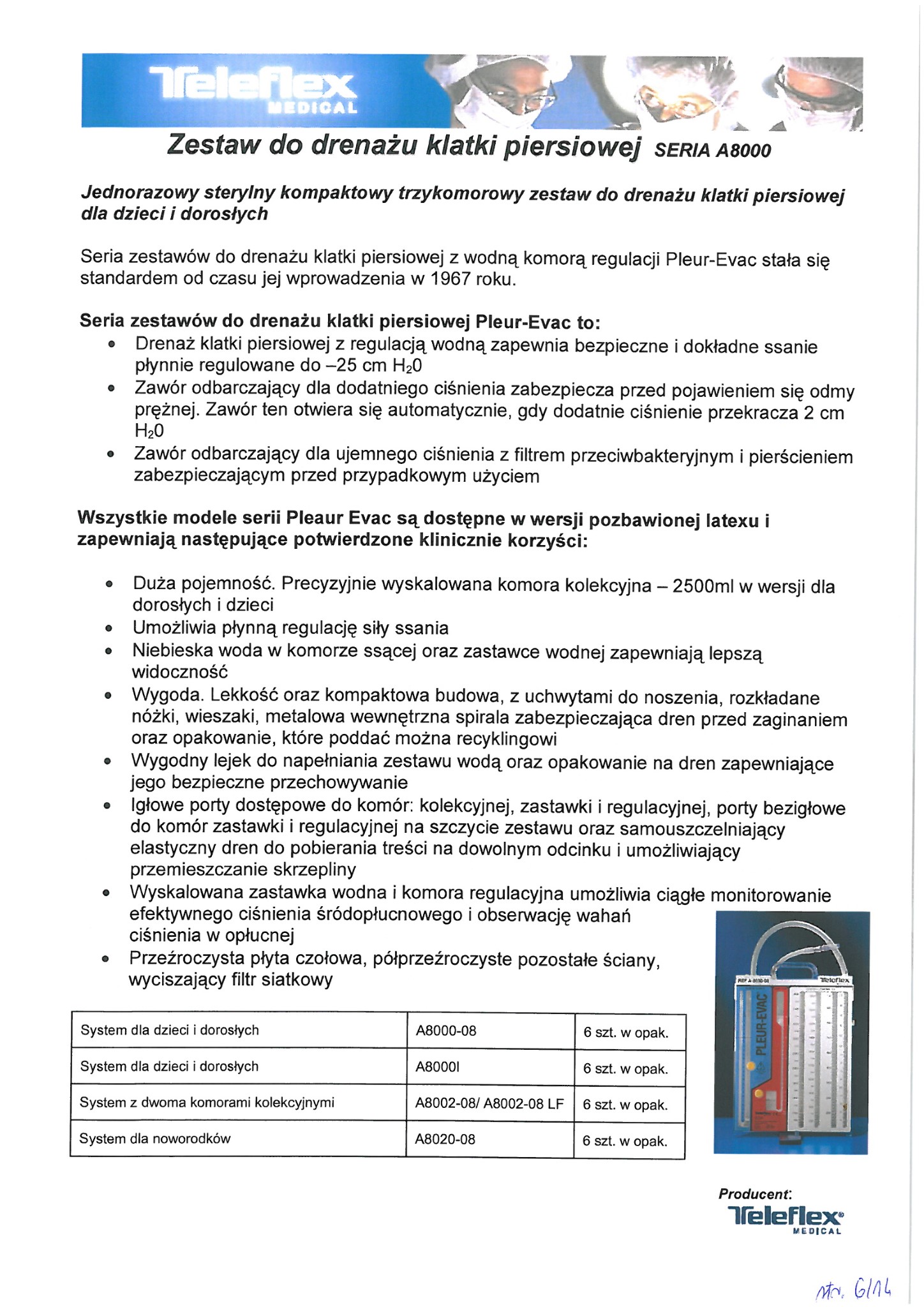 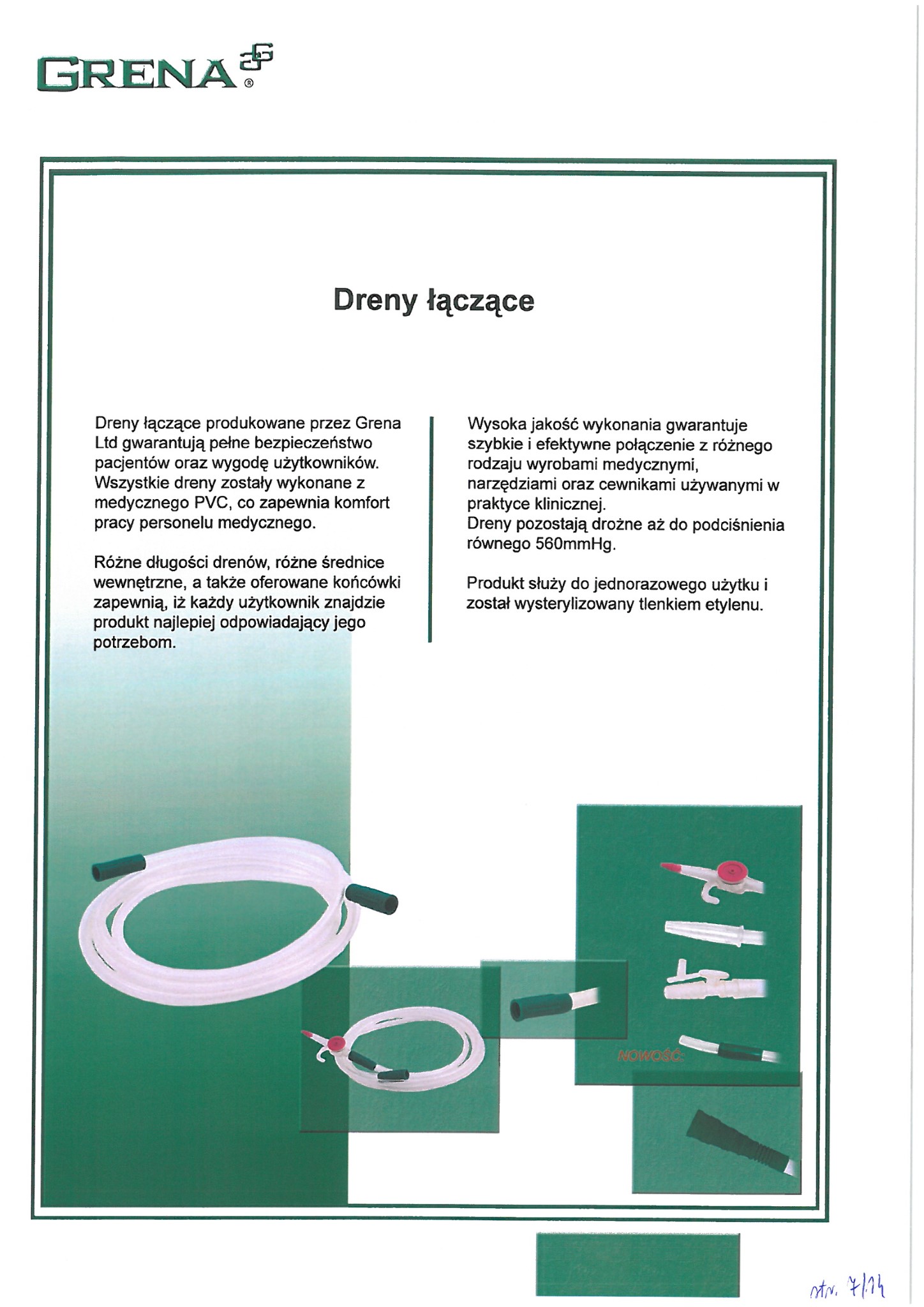 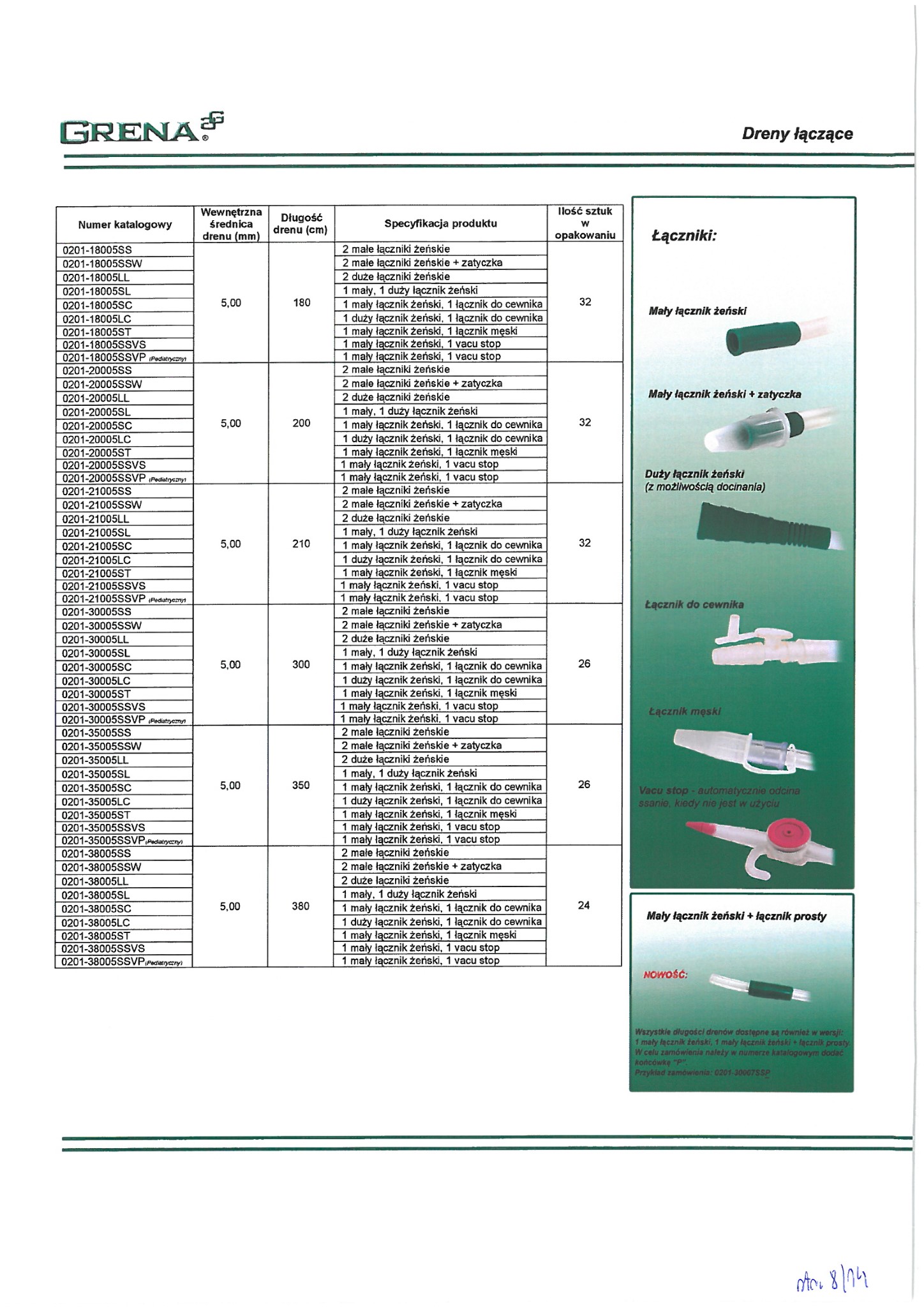 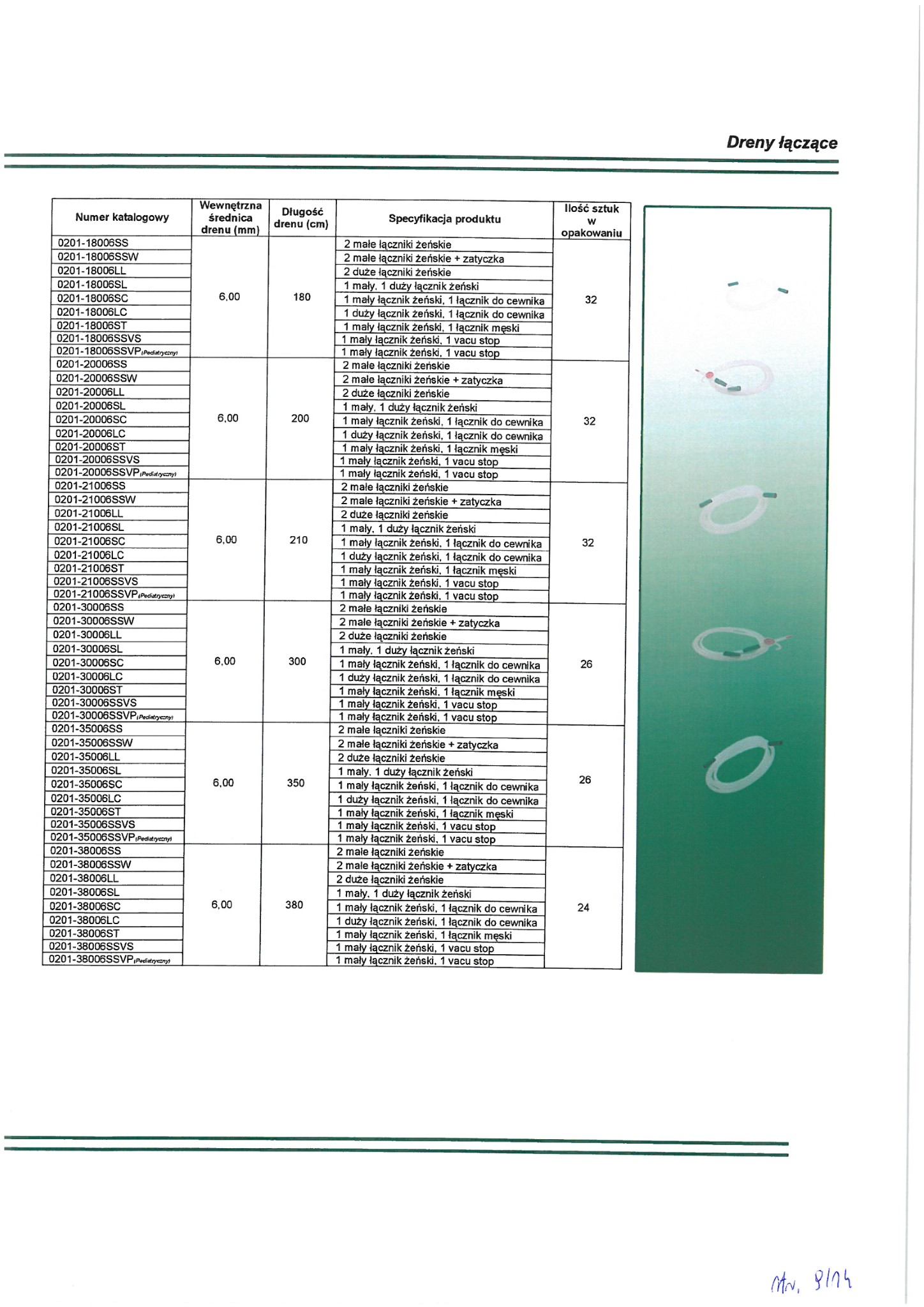 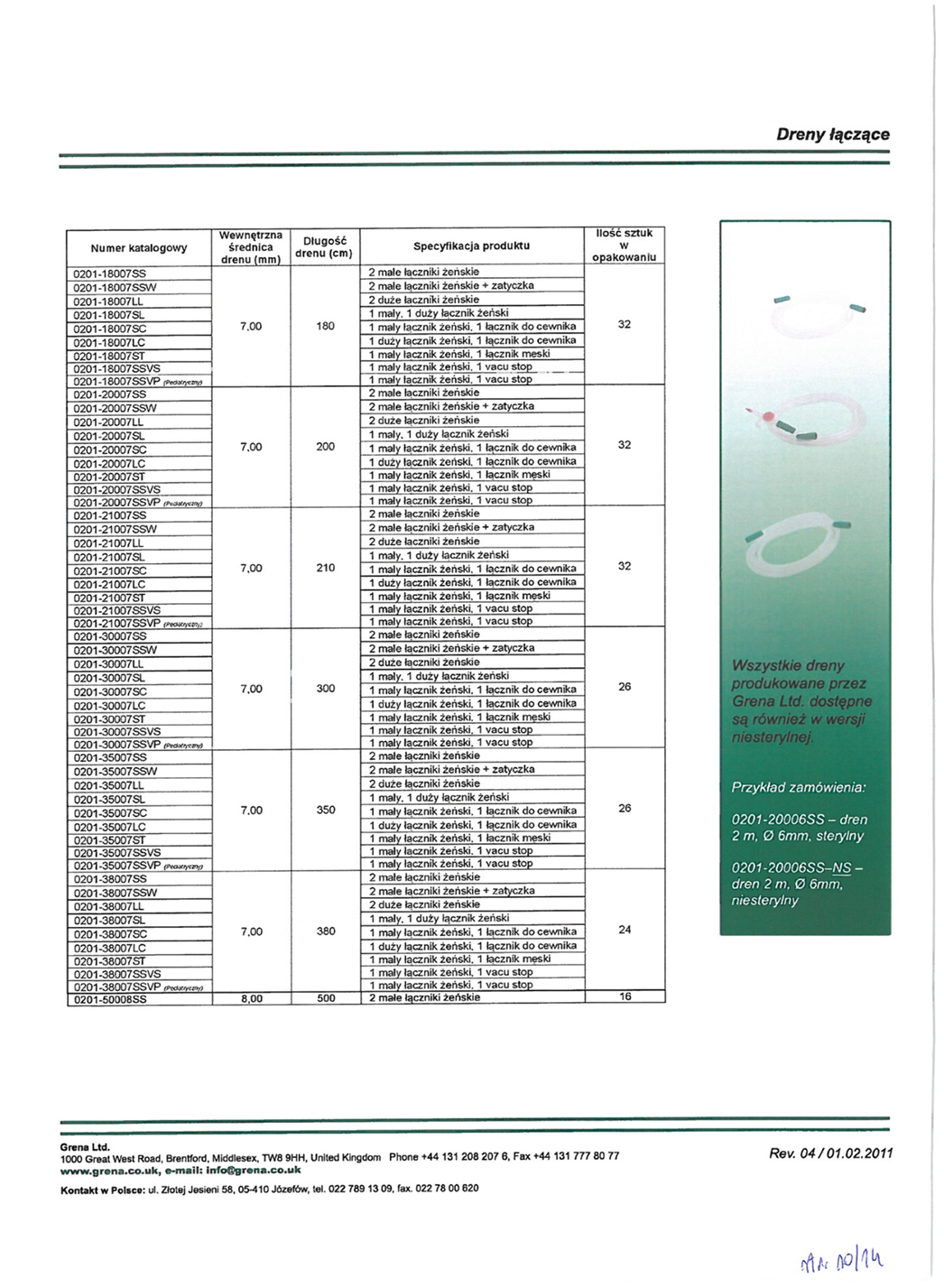 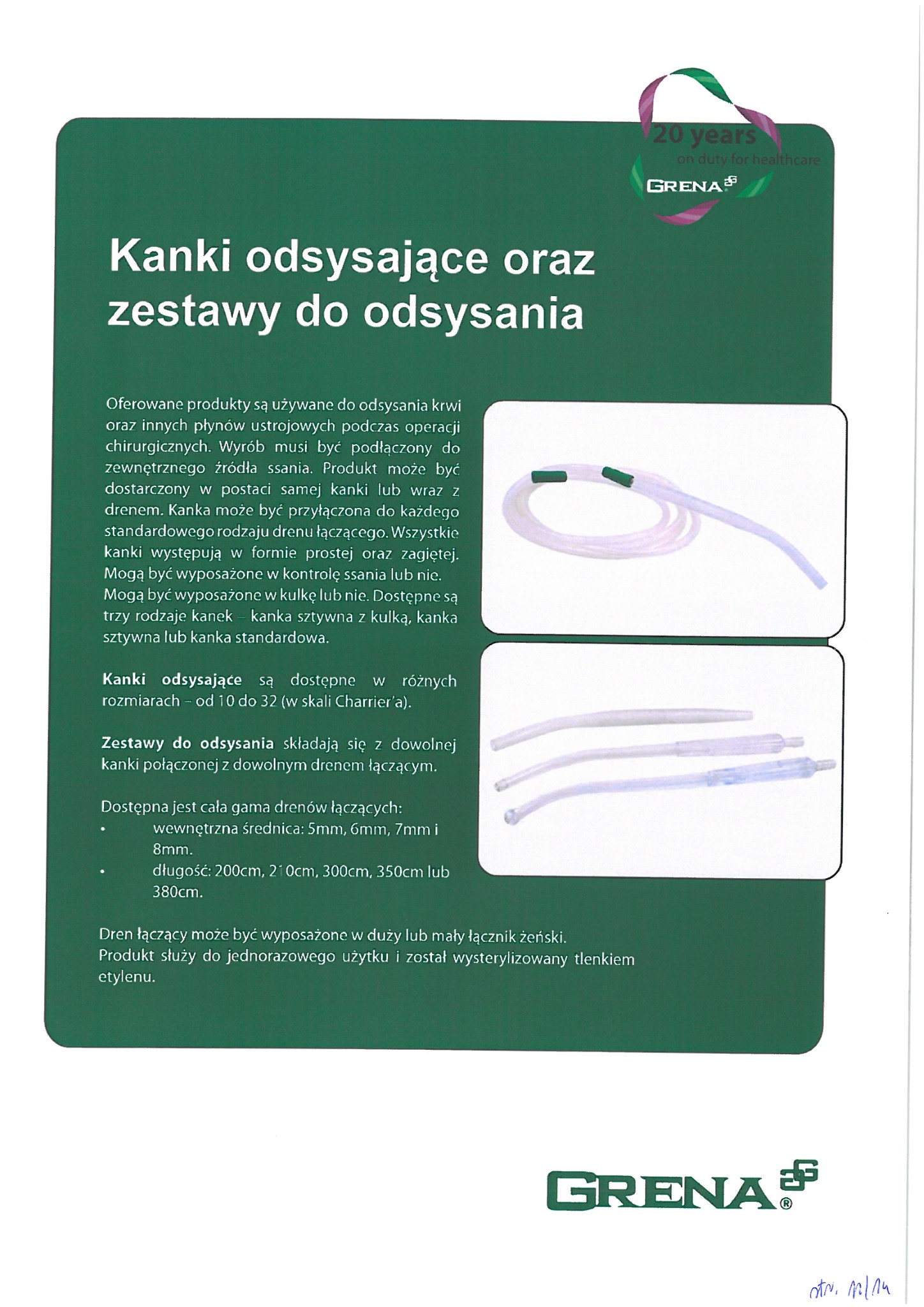 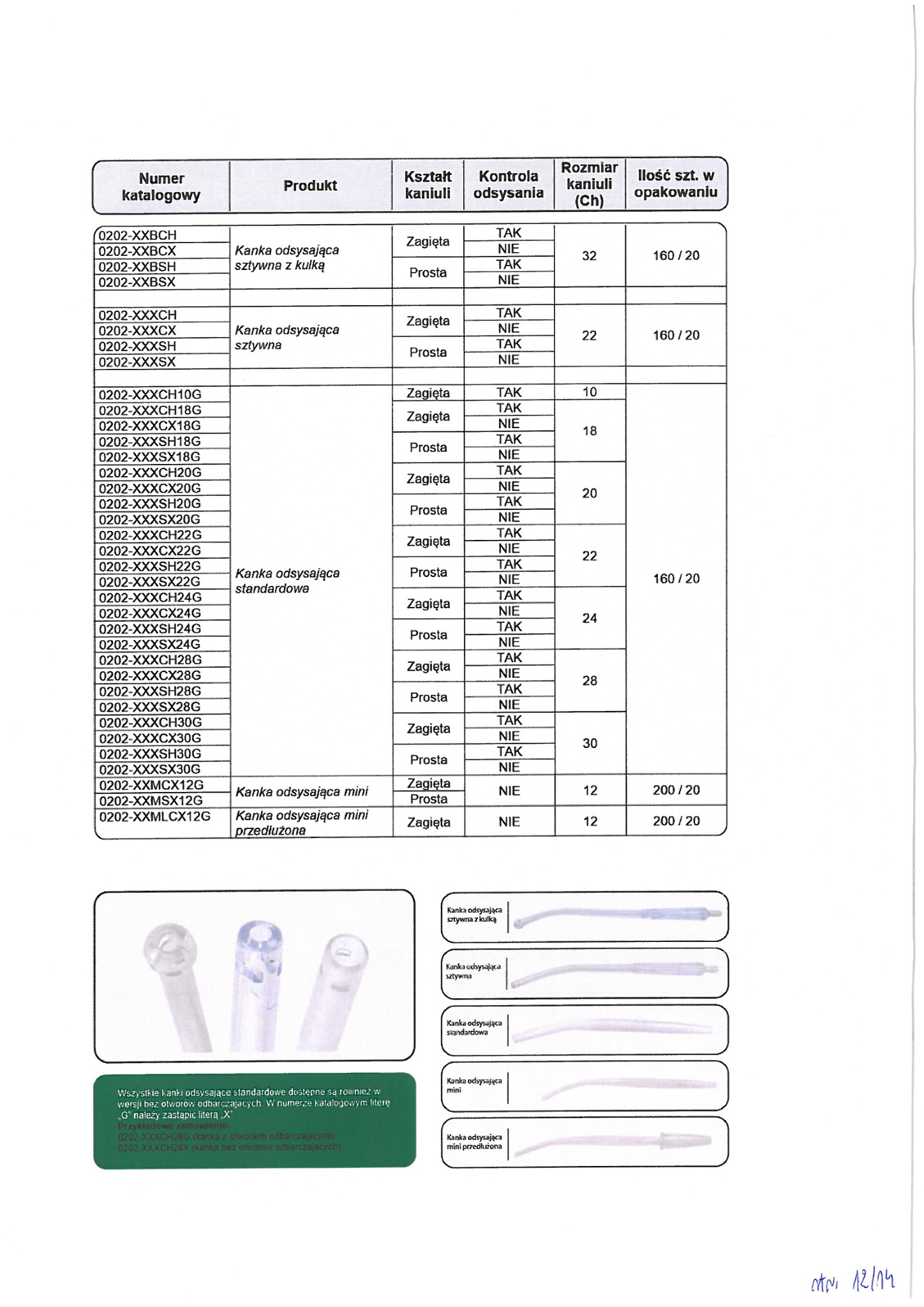 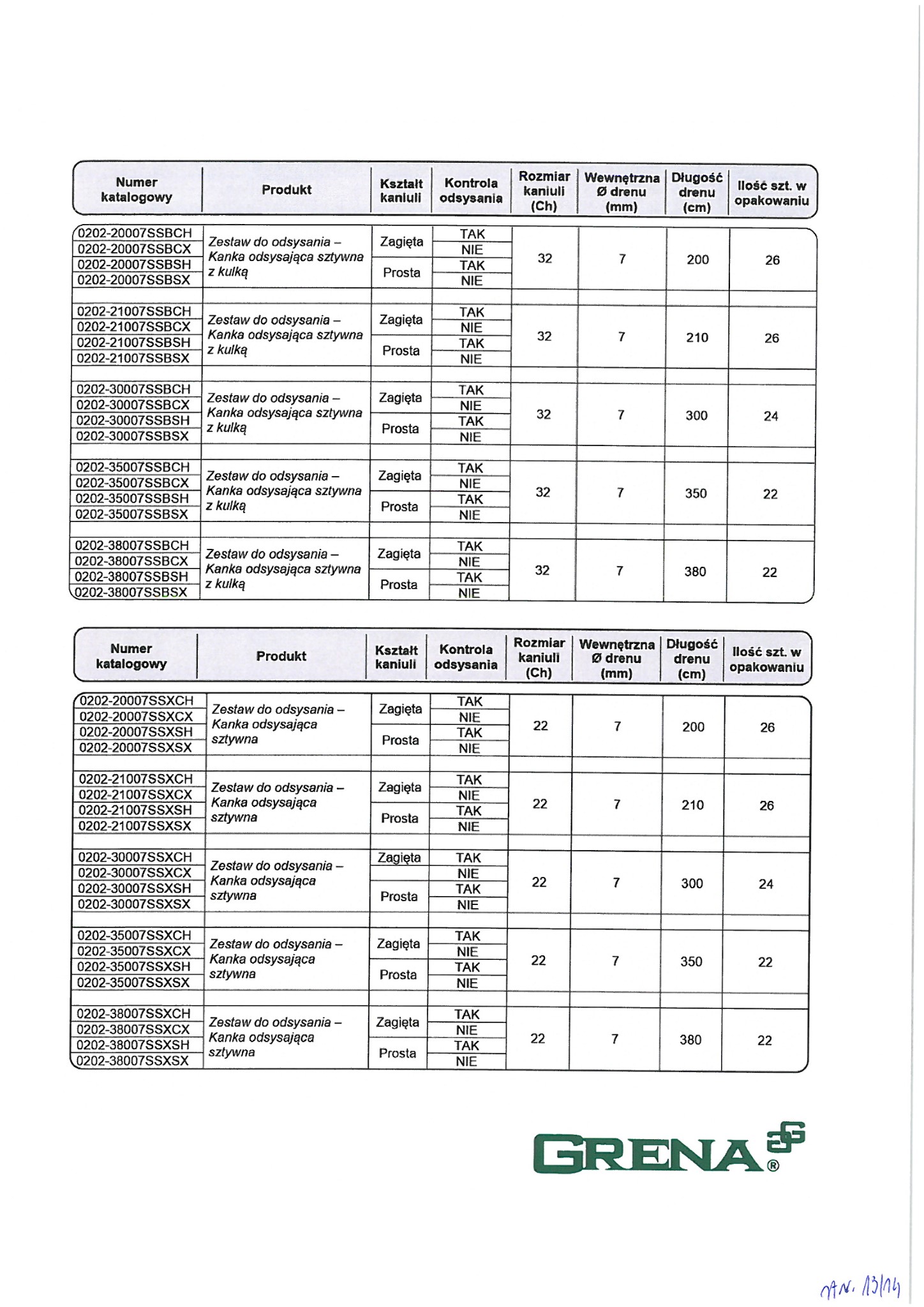 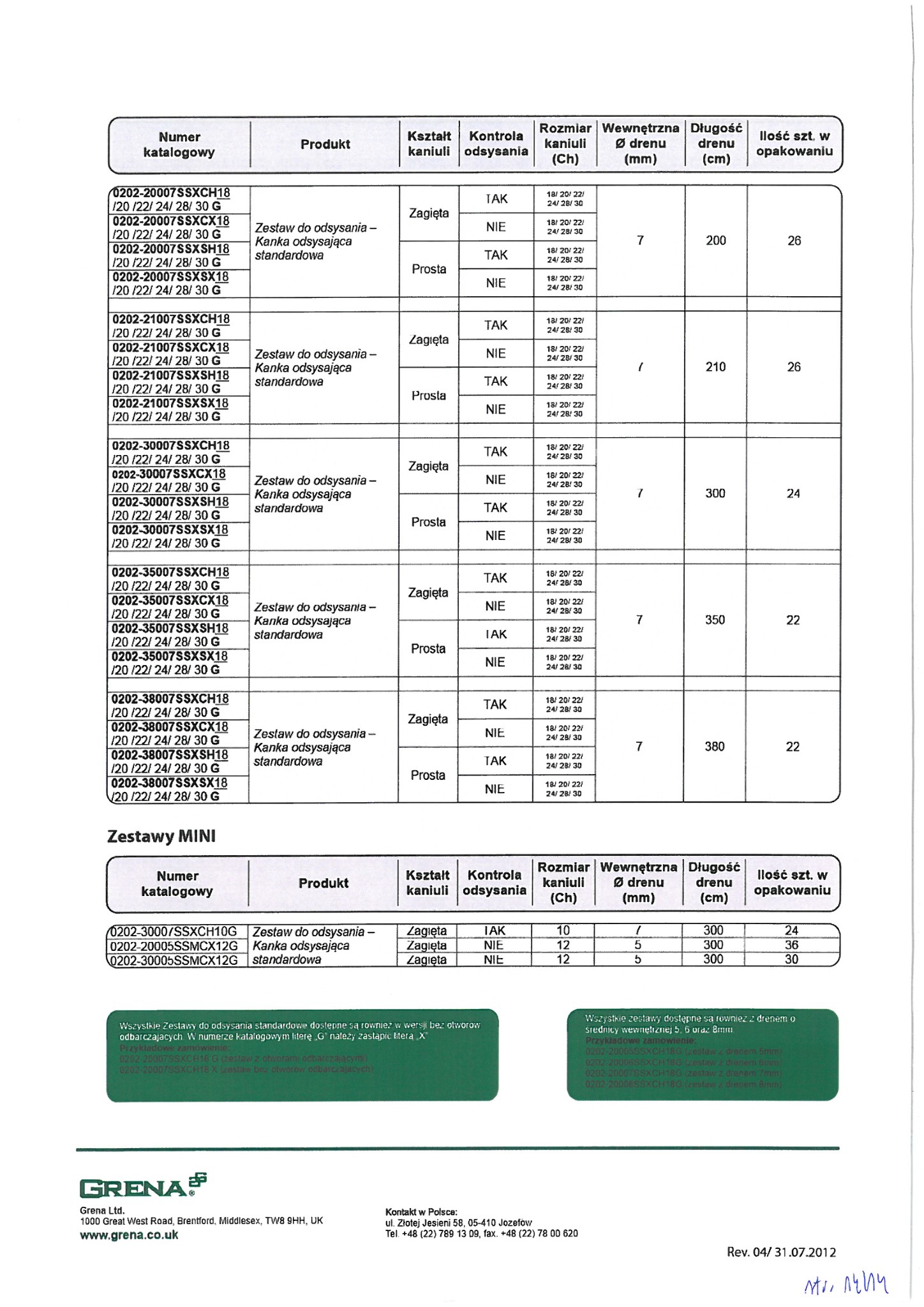 